Day Opportunities Provider Market Engagement Event 16 December 2021Cheshire East Council would like to invite you to a market engagement event to help us develop our commissioning and tender intentions for Day Opportunities services supporting adults. This will be a virtual event via Microsoft Teams and will take place between 10.30am and 12.00 noon on Thursday 16 December 2021Why are we looking to engage?Cheshire East Council are currently undertaking the development of a co-produced Day Opportunities Strategy and a redesign of the current day opportunities services offer across the borough.Over the years, day opportunities services within Cheshire East have seen limited development and innovation. Many services have been predominantly building-based, offering relatively limited choice and control for those that attend. By developing a greater range of options around day opportunities we will be able to offer viable alternatives to traditional day services, which will provide a more person centred, flexible approach that builds on access to community based assets.As part of the strategy implementation, we would like to work with providers to develop a route to market for the future commissioning of day opportunities services. We would like to share with you several options for consideration and feedback. This will enable you as providers to shape and input the design of how we can take this forward and deliver an improved day opportunity offer across the borough. Who are we looking at engaging with?We want to hear from providers who currently deliver day opportunities services or those who may look to deliver them in the future and give you the opportunity to make comments and suggestions about the way that services are provided in the future.We are seeking to obtain the views from a wide range of providers including voluntary sector organisations, community groups and organisations who can provide training and employment opportunities.How will we engage?Due to the ongoing impact of COVID 19 we will not be holding face-to-face meetings at this present time. Therefore, we will be using a variety of ways to reach out to as many people, organisations and forums as possible through questionnaires, virtual focus groups and online market engagement events.How do I book a place?Please email your name, email address and organisation details to Gerard.buckley@cheshireeast.gov.uk Places are limited to two people per organisation.An agenda will be circulated to attendees nearer to the time.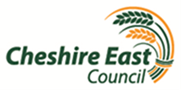 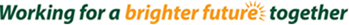 